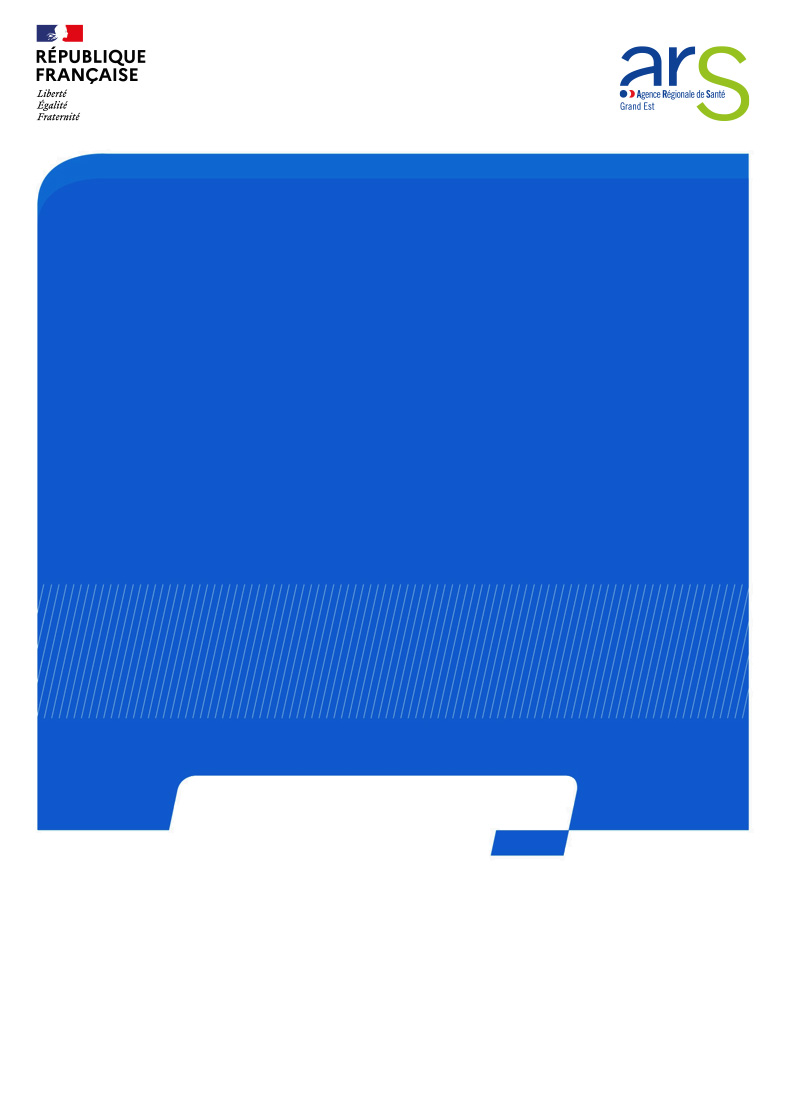 Titre du projet : Résumé du projet :Mots clésActeur/établissement porteur du projetActeurs partenaires du projetDescription des partenaires du projet, et des coopérations effectives.Orientation du fonds dans laquelle s’inscrit ce projetContexte et objectifs Articulation avec les orientations de la politique régionale de santé Décrire les adéquations du projet avec le diagnostic argumenté des besoins du territoire et les contrats conclus dans le cadre du PTSM ainsi qu’avec les axes prioritaires de la feuille de route santé mentale et psychiatrie.Apports attendus Mettre en avant notamment les perspectives d’amélioration de la performance du dispositif ou de l’organisation pour une meilleure réponse aux besoins des usagers et des familles en termes d’accessibilité, de continuité, de sécurité ou de qualité des soins et une plus grande efficacité dans les parcours de prise en charge.Caractère innovant du projet Décrire la transformation des organisations, l’introduction d’une pratique, d’une intervention ou d’une procédure nouvelle ou éprouvée, mais adaptée à un contexte nouveau.Potentiel de transférabilité du projet Place des aidants, de l’entourage et des usagers en santé mentale Existence d’une étude piloteGouvernanceCalendrierModalités de suivi et d’évaluation, indicateursVeiller à lisser vos besoins financiers sur les trois années, de sorte qu’une montée en charge ne soit pas nécessaire en n+1. Seules les dépenses pérennes sont financées dans le cadre du FIOP. Ainsi, les dépenses ponctuelles telles que la formation du personnel, l’achat de véhicules, etc. ne seront pas prises en compte sauf cas très particulier. Des charges de fonctionnement à un taux de 10-15 % sont éligibles dans la demande de financement. Les projets feront l’objet d’une évaluation à l’issue des 3 ans.Cofinancements du projet au-delà de l’expérimentationBesoins en ressources humaines et autres dépenses d’exploitation Description de l’organisation de l’équipe, de son fonctionnement. Argumentation des moyens sollicités.Besoins d’investissements à réaliser sur les infrastructures, les équipements et les solutions informatiquesFICHE FINANCIÈREAppel à projets Fonds d'Innovation en Psychiatrie - 2023 	Projet :  nom du projet 	 	 	 	  	  		 	 	                                                                                                                    (Toutes ; CH ; MSP …) 	   Sur 12 mois 	 	 	                                                 (Pilotage, appui, conduite du changement, temps personnel, etc ...) 	 	 	 	                                                             (Coûts infrastructures ; équipement ; solutions logicielles...)	 	 	 	 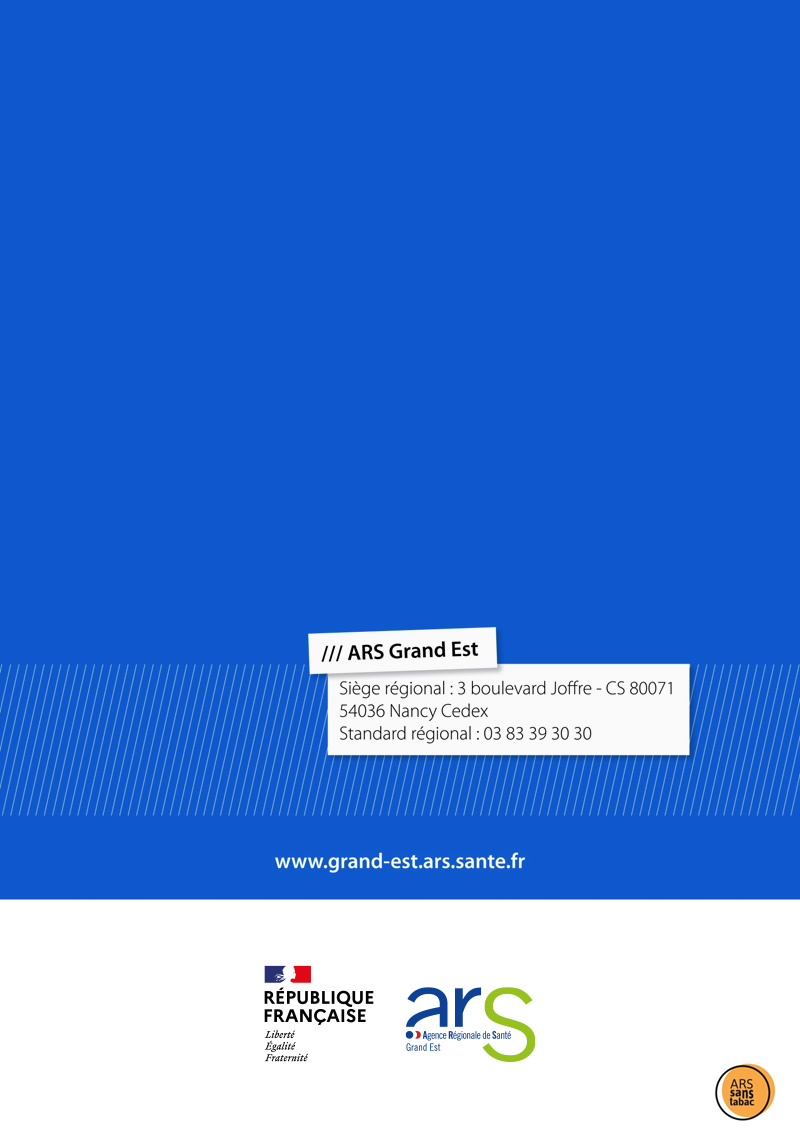 PROPOS INTRODUCTIFS (2 pages)Eléments d’identification (1 à 2 pages)Coordonnées de(s) l’établissement(s) de santéEtablissement 1 : Adresse postale :N° FINESS :Directeur de l’établissementNom : Téléphone :Adresse email :Coordonnées de(s) l’établissement(s) de santéEtablissement 2 : Adresse postale :N° FINESS :Directeur de l’établissementNom : Téléphone :Adresse email :Responsable (s) du projetNom : Qualité : Adresse email : Nom : Qualité : Adresse email : Référent(s) médical(aux) du projetNom : Qualification : Adresse email: Nom : Qualification : Adresse email : Description du projet (10 pages)Planification du projet : gouvernance, calendrier, modalités de suivi et d’évaluation dont indicateurs (2 pages)Financement du projet (fiche financière) (3 pages)Descriptif Structures concernées HT TTC Budget annuel sollicité Ressources humaines Besoin RH 1 0                 -   €                  -   €                                    -   €  Besoin RH 2 0                 -   €                  -   €                                    -   €  Besoin RH 3 0                 -   €                  -   €                                    -   €  Besoin RH 4 0                 -   €                  -   €                                    -   €  Besoin RH 5 0                 -   €                  -   €                                    -   €  Besoin RH n 0                 -   €                  -   €                                    -   €  Total Ressources humaines   	0           -   €    	0           -   €    	0           -   €            -   €                         -   €  Composants techniques et organisationnels Coût 1                 -   €                  -   €                                    -   €  Coût 2                 -   €                  -   €                                    -   €  Coût 3                 -   €                  -   €                                    -   €  Coût 4                 -   €                  -   €                                    -   €  Coût 5                 -   €                  -   €                                    -   €  Coût n                 -   €                  -   €                                    -   €  Total composants techniques   	0           -   €    	0           -   €    	0           -   €            -   €                         -   €  Total général                                                       0             0                                                       0             0                                                       0             0           0                      0Tout élément contextuel permettant d’apprécier le caractère innovant du projet pour le territoire